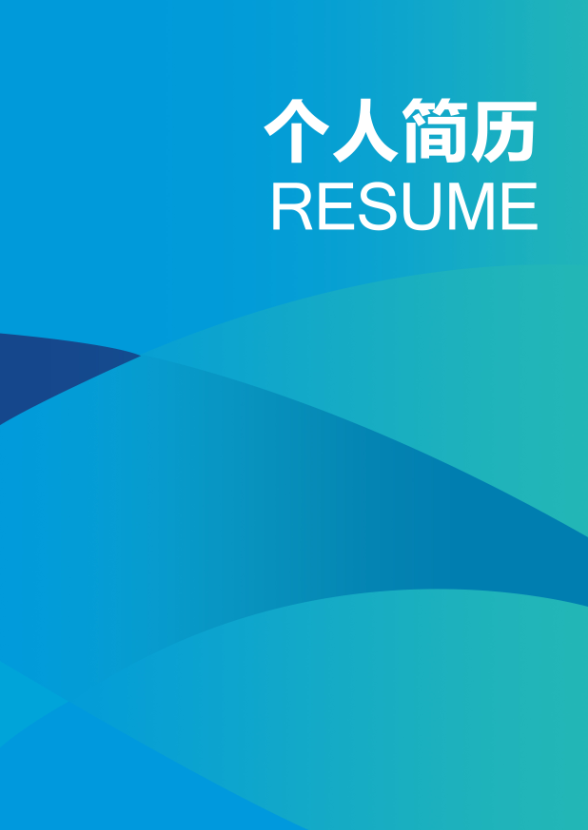 姓    名： 李萍   毕业院校： 广西民族师范学院专    业:  人力资源管理求职意向：人事助理联系电话:  18278186292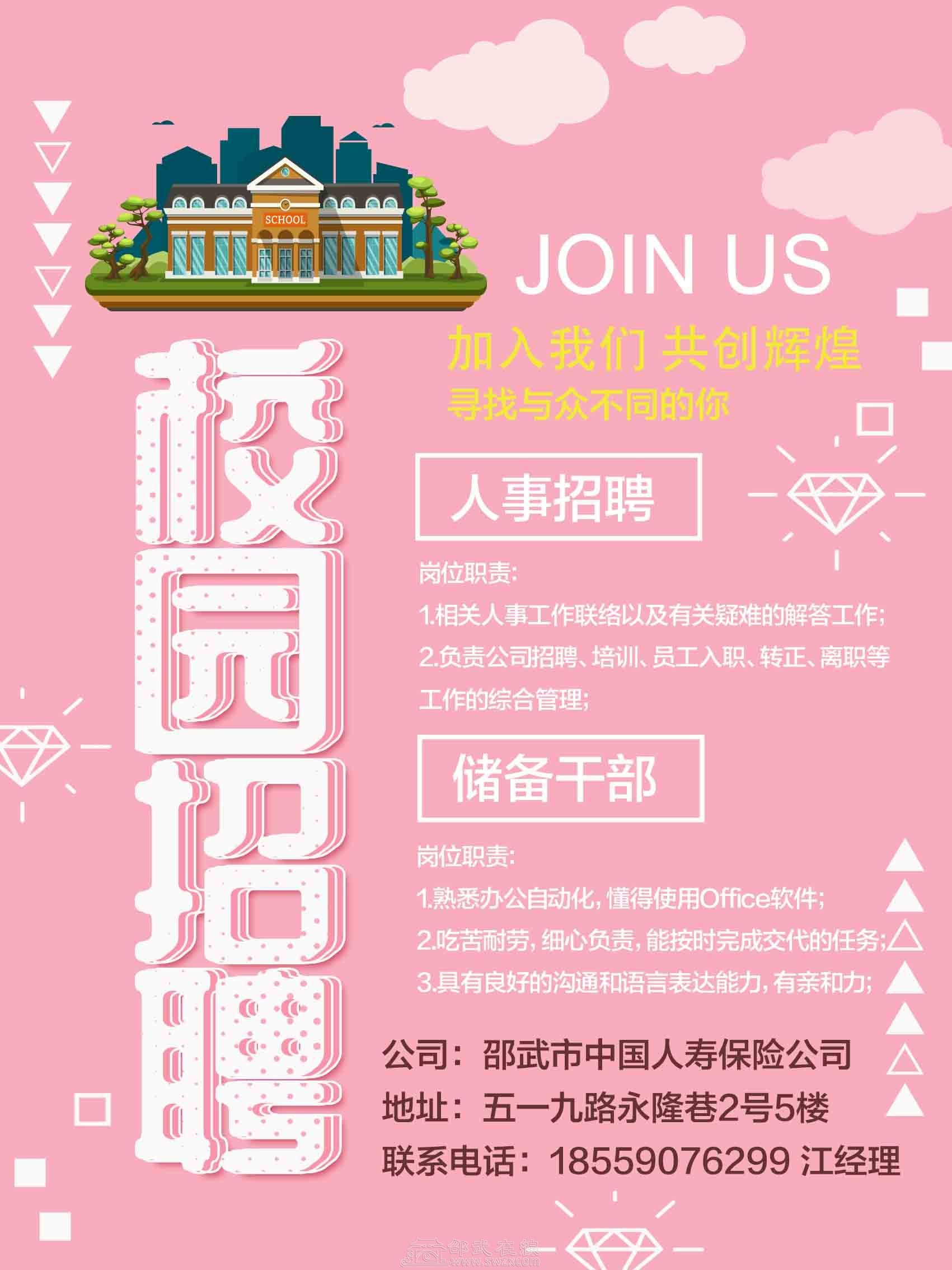 求 职 信尊敬的领导:你好！我在58同城网站上获悉贵公司招聘人事助理一职，对此职位很感兴趣，希望应聘该岗位工作。我毕业于广西民族师范学院人力资源管理专业，成绩优异顺利毕业并获得相关学位证书，主修课程包括《人力资源管理》《招聘管理》《办公软件自动化》等，在校期间我认真学习专业知识并且积极参加社会实践活动，曾多次参与学校组织的志愿者服务活动，并荣获优秀志愿者称号，参加志愿活动使我增强了社会责任感，提高了人际交往沟通能力，我曾在寒假期间在校企合作的公司做类似于文秘的工作，学到了一些与本专业相关的知识与经验，提高了自身的综合能力。如果我能进入贵公司我将尽我最大的努力做好本职工作，协助人事部其他工作人员为公司创造效益，希望贵公司能够给我一个机会为贵公司服务。感谢您的耐心，期待与您面谈。祝愿您工作顺利，家庭美满！应聘人：李萍                                   2019年3月12日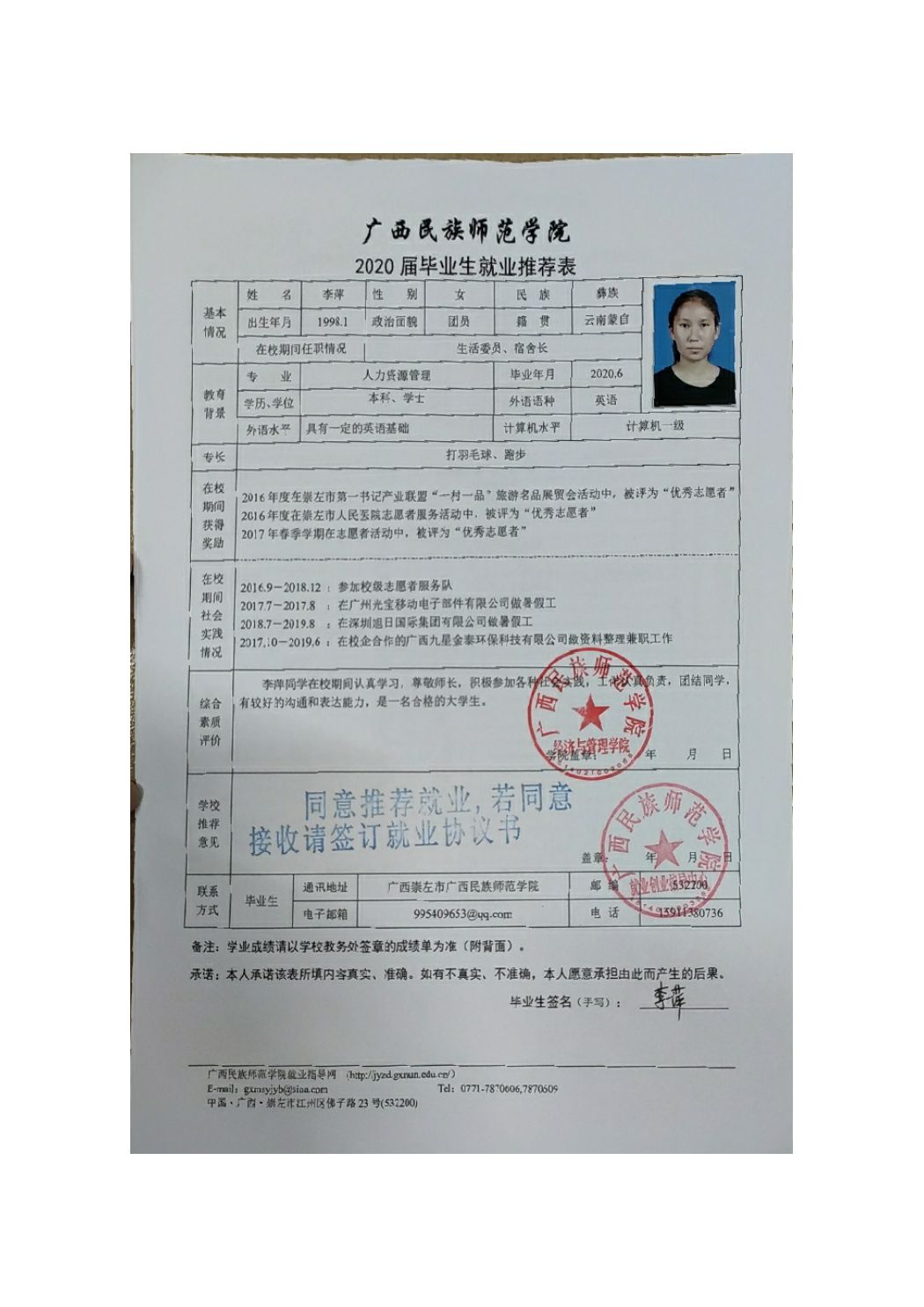 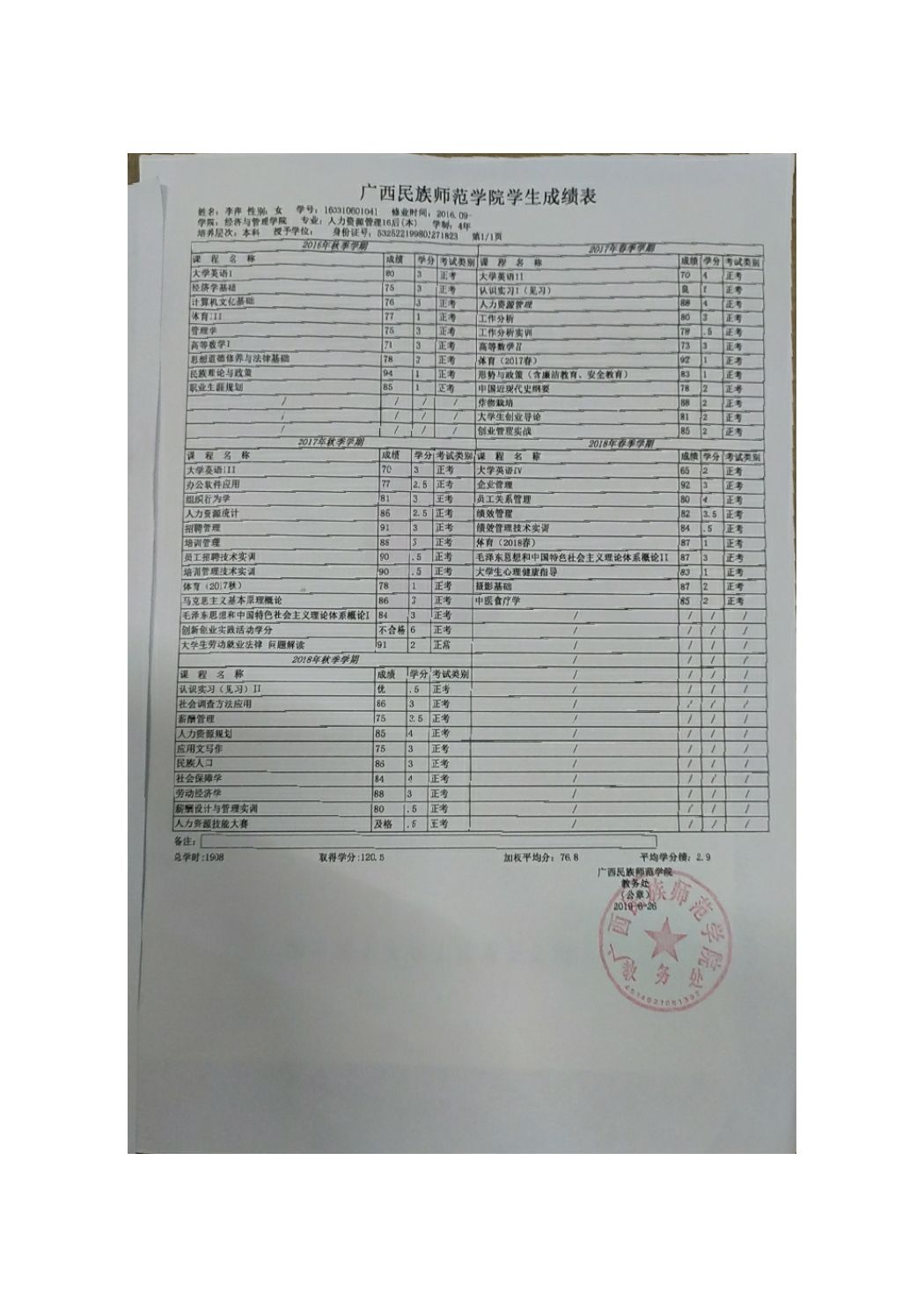 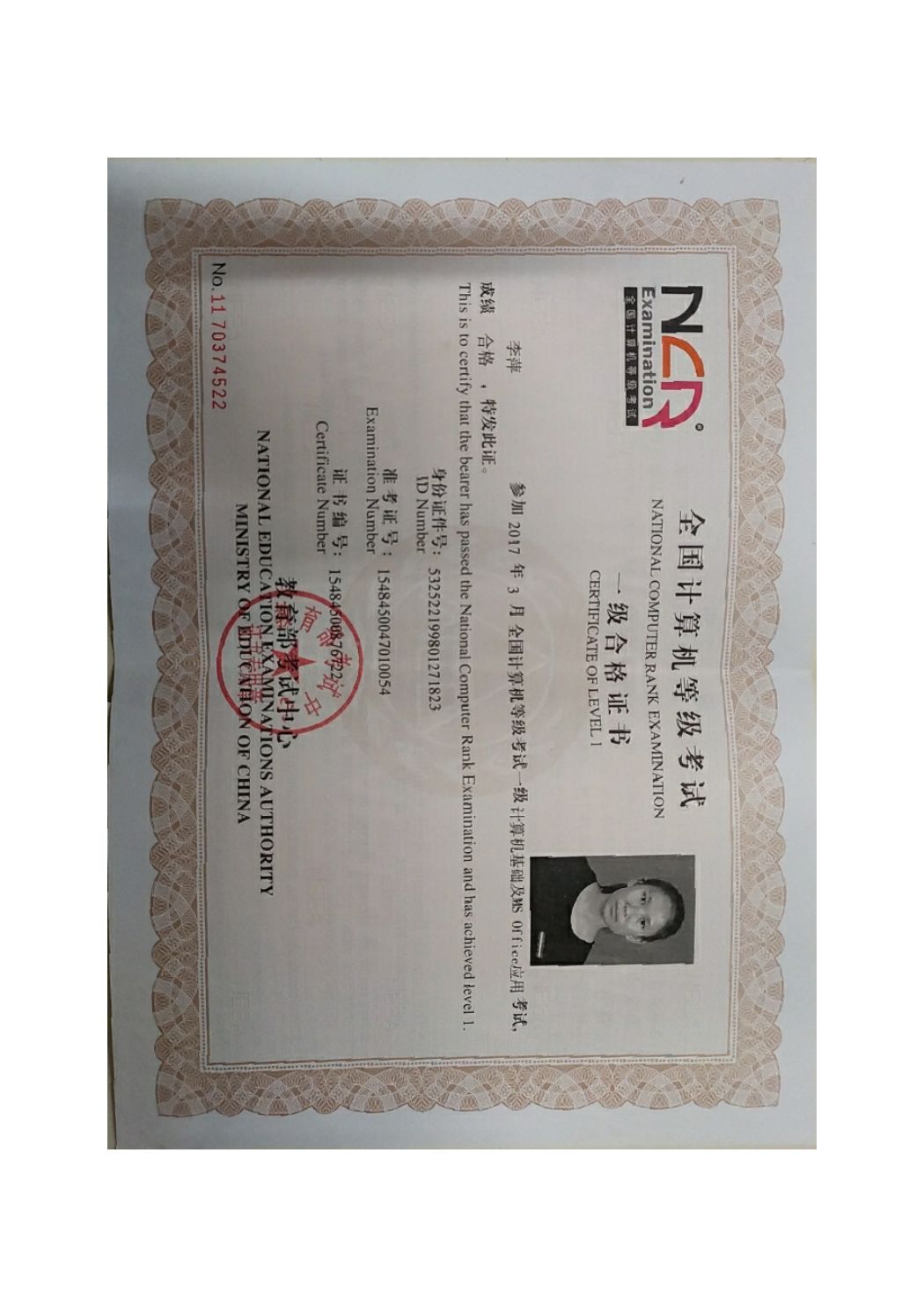 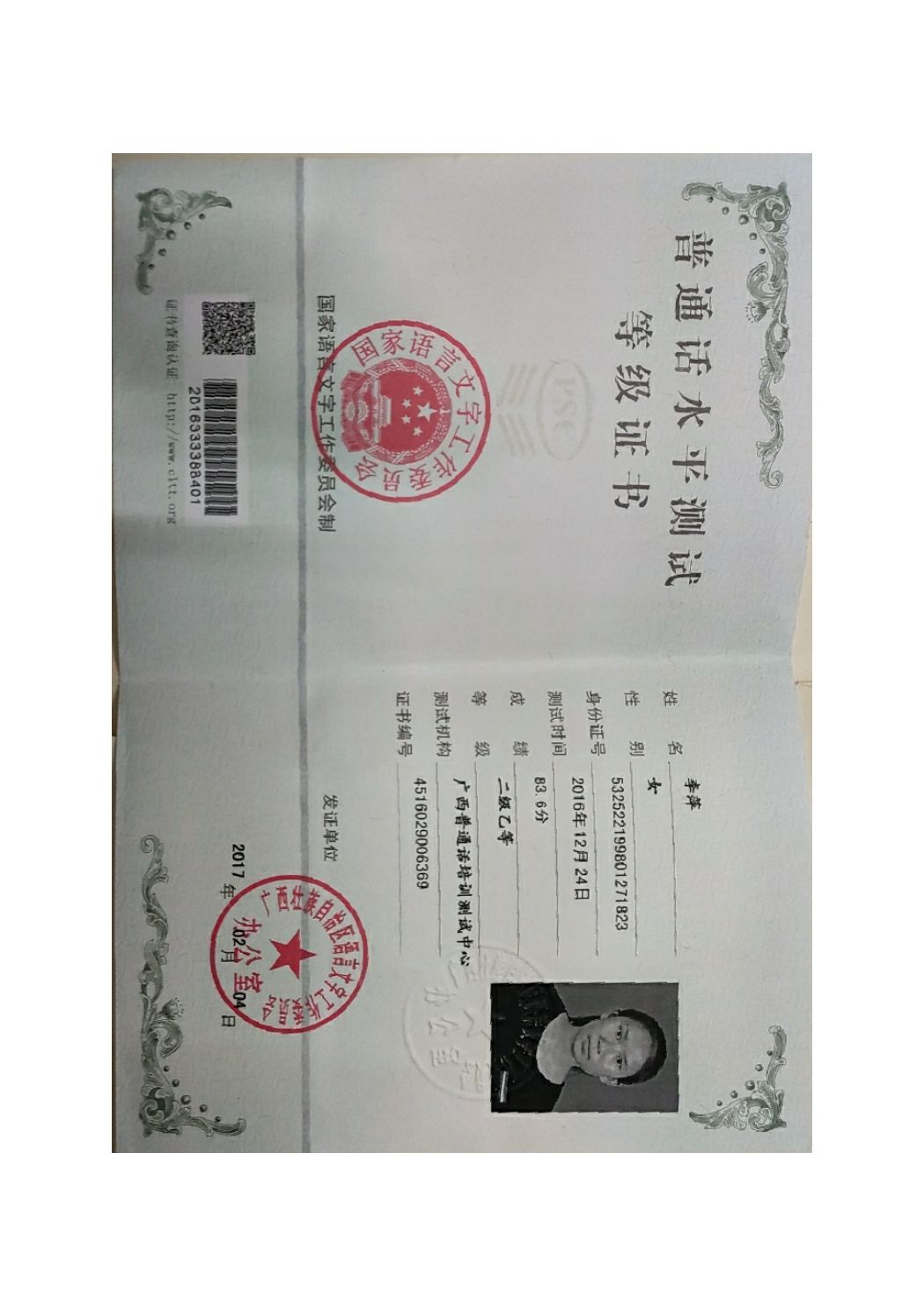 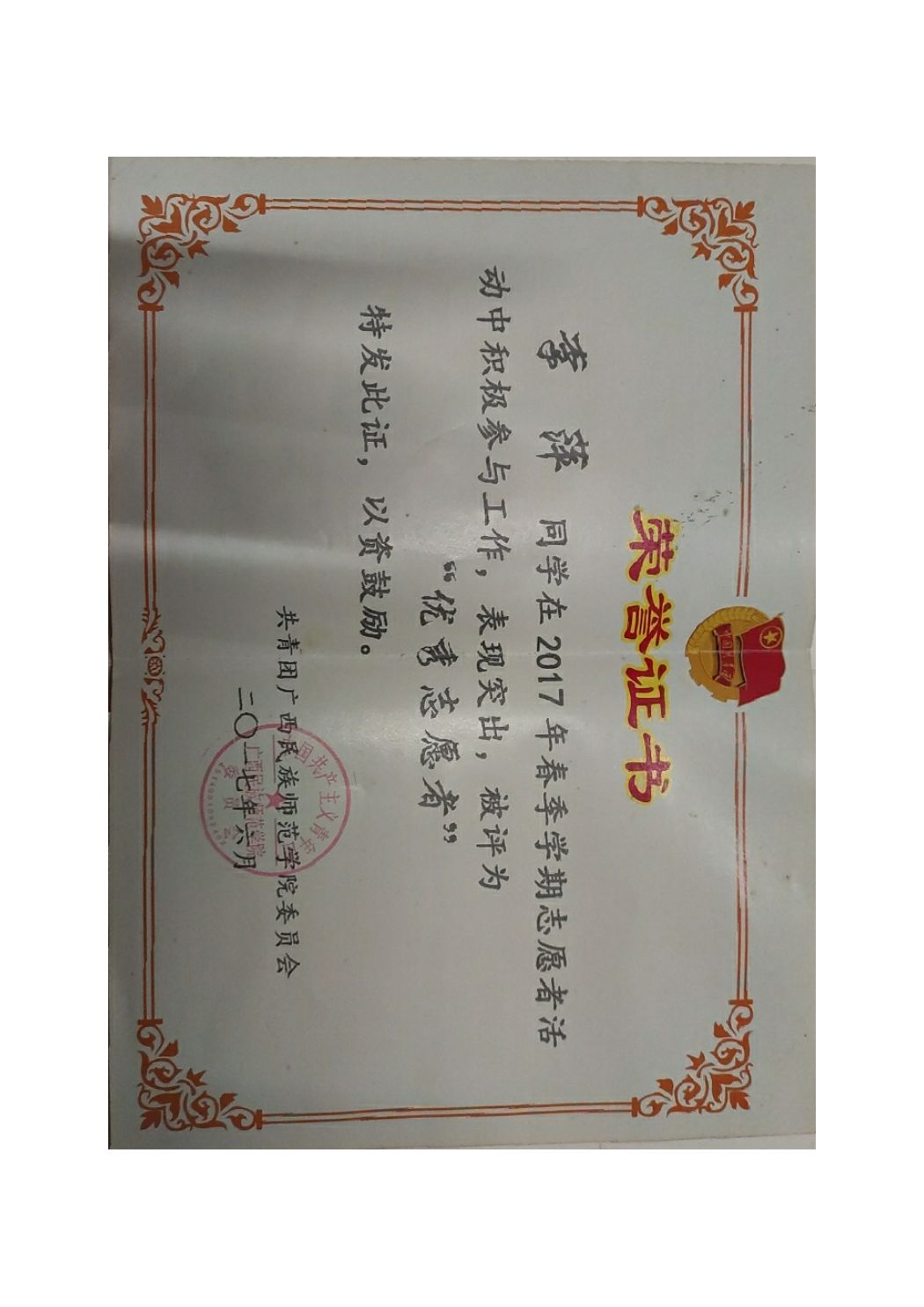 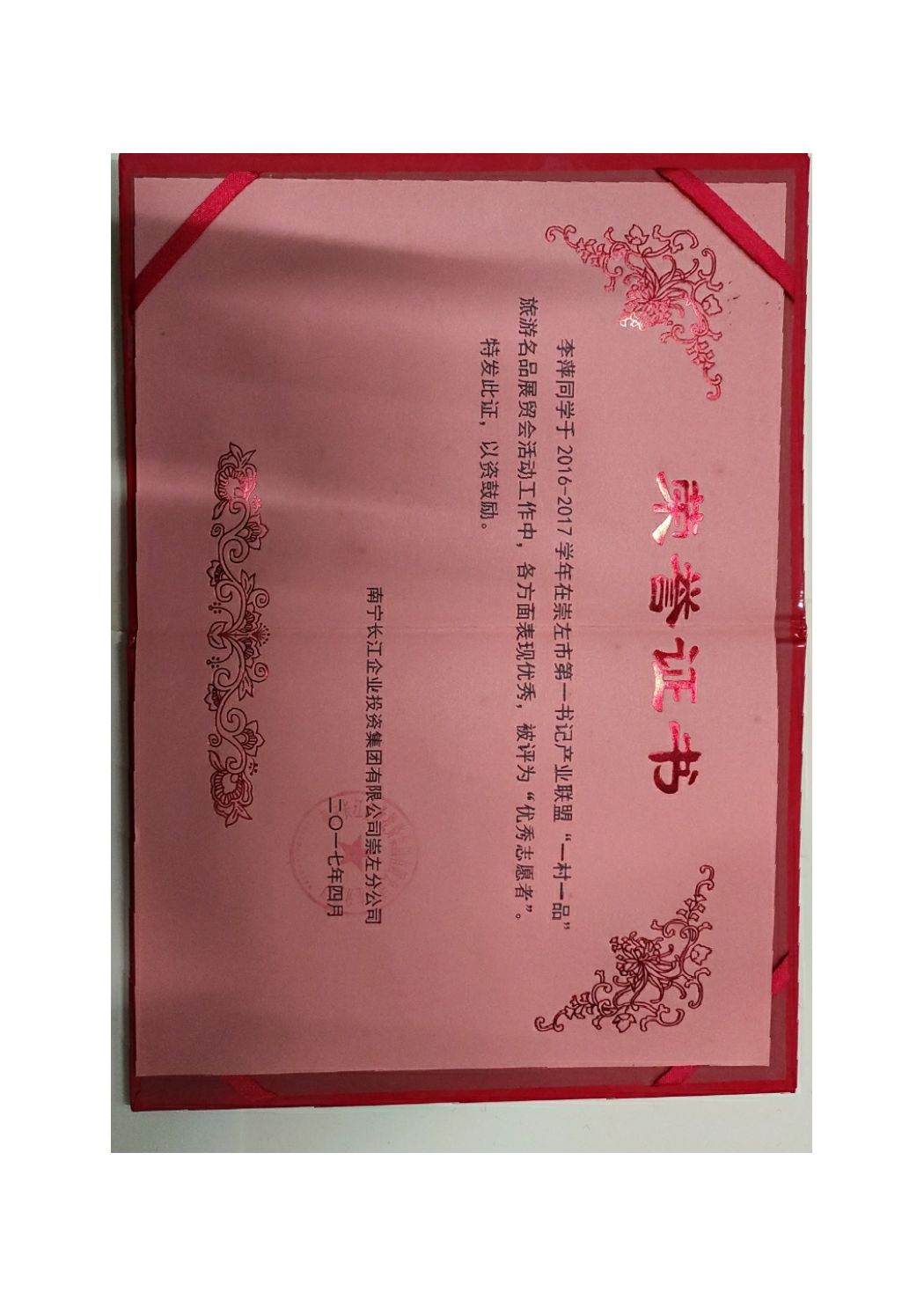 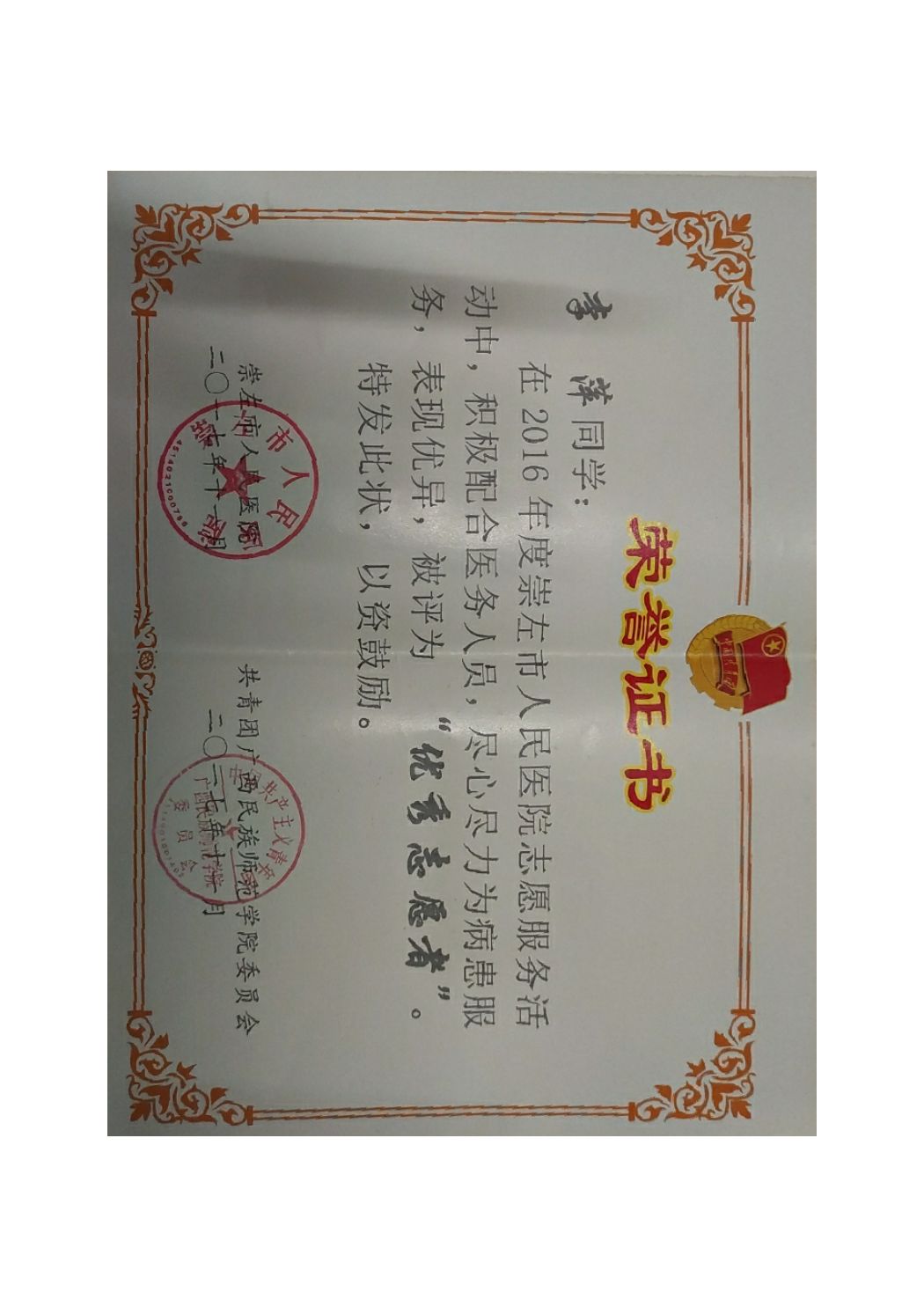 姓    名李  萍性   别女出  生1998.01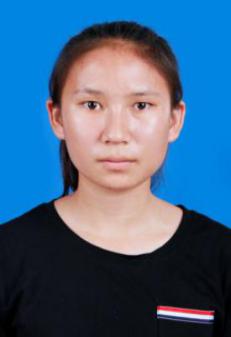 政治面貌团  员英语水平英语四级籍  贯云南省蒙自市民    族彝  族身   高155cm学  历本  科毕业院校广西民族师范学院广西民族师范学院广西民族师范学院专  业人力资源管理专业课程人力资源规划、招聘管理、薪酬管理、绩效管理、培训与开发、员工关系管理、经济学、会计学、社会保障学、企业管理等人力资源规划、招聘管理、薪酬管理、绩效管理、培训与开发、员工关系管理、经济学、会计学、社会保障学、企业管理等人力资源规划、招聘管理、薪酬管理、绩效管理、培训与开发、员工关系管理、经济学、会计学、社会保障学、企业管理等人力资源规划、招聘管理、薪酬管理、绩效管理、培训与开发、员工关系管理、经济学、会计学、社会保障学、企业管理等人力资源规划、招聘管理、薪酬管理、绩效管理、培训与开发、员工关系管理、经济学、会计学、社会保障学、企业管理等人力资源规划、招聘管理、薪酬管理、绩效管理、培训与开发、员工关系管理、经济学、会计学、社会保障学、企业管理等技能证书普通话二级乙等、计算机一级普通话二级乙等、计算机一级普通话二级乙等、计算机一级普通话二级乙等、计算机一级普通话二级乙等、计算机一级普通话二级乙等、计算机一级教育经历2013.09.01—2016.07.01                    蒙自一中2016.09.01—2020.07.01                    广西民族师范学院2013.09.01—2016.07.01                    蒙自一中2016.09.01—2020.07.01                    广西民族师范学院2013.09.01—2016.07.01                    蒙自一中2016.09.01—2020.07.01                    广西民族师范学院2013.09.01—2016.07.01                    蒙自一中2016.09.01—2020.07.01                    广西民族师范学院2013.09.01—2016.07.01                    蒙自一中2016.09.01—2020.07.01                    广西民族师范学院2013.09.01—2016.07.01                    蒙自一中2016.09.01—2020.07.01                    广西民族师范学院实践经历经历：大一暑假期间在光宝移动公司车间工作，懂得了一个员工进入某公司之前的基本面试过程,大概了解到人事部的实际工作，提高了自身与人沟通的能力经历：在校期间是学校志愿者服务队的成员，曾多次参加学校组织的公益活动，有组织举办活动的经历，懂得了团队合作，提高了自身的组织和沟通能力，增强了社会责任感经历：在校期间，在校企合作的广西九星金泰环保科技有限公司兼职工作，懂得了办公室的相关日常工作，有下乡工作经历，提高了综合素质经历：大一暑假期间在光宝移动公司车间工作，懂得了一个员工进入某公司之前的基本面试过程,大概了解到人事部的实际工作，提高了自身与人沟通的能力经历：在校期间是学校志愿者服务队的成员，曾多次参加学校组织的公益活动，有组织举办活动的经历，懂得了团队合作，提高了自身的组织和沟通能力，增强了社会责任感经历：在校期间，在校企合作的广西九星金泰环保科技有限公司兼职工作，懂得了办公室的相关日常工作，有下乡工作经历，提高了综合素质经历：大一暑假期间在光宝移动公司车间工作，懂得了一个员工进入某公司之前的基本面试过程,大概了解到人事部的实际工作，提高了自身与人沟通的能力经历：在校期间是学校志愿者服务队的成员，曾多次参加学校组织的公益活动，有组织举办活动的经历，懂得了团队合作，提高了自身的组织和沟通能力，增强了社会责任感经历：在校期间，在校企合作的广西九星金泰环保科技有限公司兼职工作，懂得了办公室的相关日常工作，有下乡工作经历，提高了综合素质经历：大一暑假期间在光宝移动公司车间工作，懂得了一个员工进入某公司之前的基本面试过程,大概了解到人事部的实际工作，提高了自身与人沟通的能力经历：在校期间是学校志愿者服务队的成员，曾多次参加学校组织的公益活动，有组织举办活动的经历，懂得了团队合作，提高了自身的组织和沟通能力，增强了社会责任感经历：在校期间，在校企合作的广西九星金泰环保科技有限公司兼职工作，懂得了办公室的相关日常工作，有下乡工作经历，提高了综合素质经历：大一暑假期间在光宝移动公司车间工作，懂得了一个员工进入某公司之前的基本面试过程,大概了解到人事部的实际工作，提高了自身与人沟通的能力经历：在校期间是学校志愿者服务队的成员，曾多次参加学校组织的公益活动，有组织举办活动的经历，懂得了团队合作，提高了自身的组织和沟通能力，增强了社会责任感经历：在校期间，在校企合作的广西九星金泰环保科技有限公司兼职工作，懂得了办公室的相关日常工作，有下乡工作经历，提高了综合素质经历：大一暑假期间在光宝移动公司车间工作，懂得了一个员工进入某公司之前的基本面试过程,大概了解到人事部的实际工作，提高了自身与人沟通的能力经历：在校期间是学校志愿者服务队的成员，曾多次参加学校组织的公益活动，有组织举办活动的经历，懂得了团队合作，提高了自身的组织和沟通能力，增强了社会责任感经历：在校期间，在校企合作的广西九星金泰环保科技有限公司兼职工作，懂得了办公室的相关日常工作，有下乡工作经历，提高了综合素质兴趣爱好喜欢跆拳道、打羽毛球、看新闻 喜欢跆拳道、打羽毛球、看新闻 喜欢跆拳道、打羽毛球、看新闻 喜欢跆拳道、打羽毛球、看新闻 喜欢跆拳道、打羽毛球、看新闻 喜欢跆拳道、打羽毛球、看新闻 求职意向人力资源管理相关工作人力资源管理相关工作人力资源管理相关工作人力资源管理相关工作人力资源管理相关工作人力资源管理相关工作联系方式电 话：18278186292  邮 箱：995409653@qq.com  电 话：18278186292  邮 箱：995409653@qq.com  电 话：18278186292  邮 箱：995409653@qq.com  电 话：18278186292  邮 箱：995409653@qq.com  电 话：18278186292  邮 箱：995409653@qq.com  电 话：18278186292  邮 箱：995409653@qq.com  